Муниципальное автономное общеобразовательное учреждение«Средняя школа № 36» Петропавловск-Камчатского городского округаПРИКАЗ 			27 ноября  2023 г. 								 № 128/3На основании Приказа директора школы от 10.11.23 № 163/2 
«Об организации и проведении Дня самоуправления», с целью организации социальной практики обучающихся, в том числе и предпрофильного и профильного педагогических классов, организации профессиональной ориентации учащихся 5 - 11 классов, направленной на знакомство детей с педагогической профессией, состоялось мероприятие, в котором приняли участие 81 обучающийхся и 32 педагога. Мероприятие показало устойчивый интерес детей к такому виду внеурочной деятельности, высокую активность обучающихся и отдельных учителей. 	Исходя из  вышеизложенного ПРИКАЗЫВАЮ:Обучающихся, принявших участие в Дне самоуправления,  отметить Сертификатом участника мероприятия (приложение)Учителей, подготовивших учащихся - дублеров к проведению урока (уроков), наградить Благодарственным письмом за организацию социальной практики обучающихся, развитие профессиональной ориентации учащихся, направленной на знакомство детей с педагогической профессией (приложение). Контроль исполнения настоящего приказа возложить на заместителя директора по учебно - воспитательной работе Радченко М.А.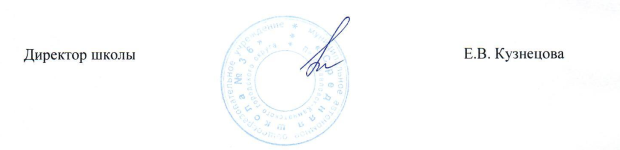 Проведение уроков учениками - «дублерами» 
в День самоуправления683006, г. Петропавловск-Камчатский, Проспект Победы 6/1Телефон (факс): 8(4152)29-68-08, e-mail: school36_PKGO_41@kamgov.ruОб итогах проведения 
Дня самоуправленияПриложение к приказу МАОУ «Средняя школа № 36»27 ноября  2023 №  128/3№п/пФамилия, имя ученика-дублераКласс Тема, проведенного урока, классФИО учителя5 класс5 класс5 класс5 класс5 класс1.Кравченко Вика5вМузыка. Музыкальные инструменты. Виды инструментов, 4бСкулова О.А.2.Макшанова Влада5бМатематика. Виды треугольников, 4бСкулова О.А.3.Костырина Катя5бМатематика. Виды треугольников, 4бСкулова О.А.4.Аглуллина Элина5бЕ.Л.Шварц «Сказка о потерянном времени», 4 гЖелудкова С.В.5.Паленова Милена5бЕ.Л.Шварц «Сказка о потерянном времени», 4 гЖелудкова С.В.6.Кононова Анастасия5гАппликация на день матери, 2бСакута И.Э.7.Сущенко Марина5гАппликация на день матери, 2бСакута И.Э.8.Кононова Анастасия5гПисьмо. «Сопоставление слогов и слов с буквами д и т», 1бМелешкина М.С.9.Сущенко Марина5г Письмо. «Сопоставление слогов и слов с буквами д и т», 1бМелешкина М.С.10.Кравченко Вика5вЧто такое семья, 1вКуликова В.А.11.Кочеткова Что такое семья, 1вКуликова В.А.12.Кравченко Вика5вМатематика. Повторение изученного. 1вКуликова В.А.13. Подольская Кира5вМатематика. Повторение изученного. 1вКуликова В.А.14.Габайдуллина Ангелина5бЛитературное чтение «Поучительный смысл сказки А.С. Пушкина «Сказка о рыбаке и рыбке», 2аФоменко С.С.15.Рожко Анастасия5бЛитературное чтение «Поучительный смысл сказки А.С. Пушкина «Сказка о рыбаке и рыбке», 2аФоменко С.С.16.Галихматова Владислава5гМузыка «Песня с Днём мамы», 2гГлухович М.В.17.Сущенко Марина5гМузыка «Песня с Днём мамы», 2гГлухович М.В.6 класс6 класс6 класс6 класс6 классМакарова КсенияКудрина Елизавета6аМузыка – «Колокольность в музыке»Борисова Н.И.18.Аверьянова Ксения6вМоя Камчатка – заповедный край. «Насекомые Камчатки»Фоменко С.С.19.Костюренко Валерия6вМоя Камчатка – заповедный край. «Насекомые Камчатки»Фоменко С.С.20.Конева Милана6бРусский язык. «Безударные гласные в корне слов», 2бСакута И.Э.21.Сумакова Елизавета6бРусский язык. «Безударные гласные в корне слов», 2бСакута И.Э.22.Айрих Алиса6бОкружающий мир «На что похожа наша планета?», 1бМелешкина М.С.23.Бутылина Катя6бОкружающий мир «На что похожа наша планета?», 1бМелешкина М.С.24.Ли Арман6бРусский язык «Какими буквами на письме обозначаются согласные звуки», 2вВасильева Н.А.25.Конева Милана6бЧтение 2вВасильева Н.А.26.Щукина Кристина6бРусский язык «Личные формы глагола», 4бСкулова О.А.27.Королева Эвелина6бРусский язык «Личные формы глагола», 4бСкулова О.А.28.Щукина Кристина6бОкружающий мир «Кто что ест», 3вГлинская И.А.29.Королева Эвелина6бОкружающий мир «Кто что ест», 3вГлинская И.А.30.Королева Эвелина6бМатематика «Таблица умножения. Повторение», 3аДядюн Д.С.31.Щукина Кристина6бМатематика «Таблица умножения. Повторение», 3аДядюн Д.С.32.Ли Арман6бТехнология «Конструирование ёлочной игрушки», 3аДядюн Д.С.33.Сумакова Елизавета6бМоя Камчатка – заповедный край «Ценность водных ресурсов», 2бСакута И.Э.34.Конева Милана6бМоя Камчатка – заповедный край «Ценность водных ресурсов», 2бСакута И.Э.35. Домрачева Кира6вАнглийский язык «Моя квартира» 4а, 4гХван А.Г.36.Прокопенко Арсений6вМоя Камчатка – заповедный край «Растительный мир Камчатски», 2гГлухович М.В.37.Рачинский Никита6вМоя Камчатка – заповедный край «Растительный мир Камчатски», 2гГлухович М.В.38.Соболь Дмитрий6вМоя Камчатка – заповедный край «Растительный мир Камчатски», 2гГлухович М.В.7 классы7 классы7 классы7 классы7 классы39.Жуйкова Виктория7вРусский язык «Какие слова пишутся с заглавной буква?», 2гГлухович М.В.40.Плотникова Эльза7вРусский язык «Какие слова пишутся с заглавной буква?», 2гГлухович М.В.41.Ковалевская Маргарита7бЛитература «Детство И.С. Тургенева. История создания рассказа «Муму». Знакомство с героями»Бурдакова Л.П.8 классы8 классы8 классы8 классы8 классы42.Олимпиев Денис8вЛитература «Сравнительная характеристика образов Остапа и Андрея в повести Гоголя Н.В. «Тарас Бульба», 7бГенералова Л.Н.43.Вац Макар8бИстория «Предпосылки преобразований Петра I», 8абвгСкорик Л.Г.44.Русанова Софья8вАнглийский язык «Театр Вильяма Шекспира», 8вХван А.Г.45.Порошина Вероника 8гИстория «Что англичане считают началом своих свобод», 6а,бАнисимова М.О.46.Бурина Анна 8аМатематика «Повторение таблицы умножения и деления», 3бПалеха А.С.47.Перееденко Анастасия            8аМатематика «Повторение таблицы умножения и деления», 3бПалеха А.С.48.Зинчер Виктория8аЛитература «Детство И.С. Тургенева. История создания рассказа «Муму». Знакомство с героями»Бурдакова Л.П.49.Березина Снежана8аЛитература «Детство И.С. Тургенева. История создания рассказа «Муму». Знакомство с героями»Бурдакова Л.П.50.Зинчер ВикторияБерезина Светлана 8а«В мире вокальной и инструментальной музыки» 6вБорисова Н. И.51.Иванова Александра8бИстория «Что англичане считают началом своих свобод», 6вАнисимова М.О.52.Юшков Егор 8бИстория «Что англичане считают началом своих свобод», 6вАнисимова М.О.53.Свиридова Надежда8аРусский язык «Суффикс – значимая часть слова», 5аБурдакова Л.П.54.Могилевская Елена8гЛитература «Образ Герасима в рассказе И.С. Тургенева «Муму», 5гДиденко Е.Ф.55.Рогина Полина8вФизкультура «Эстафета», 5бвБелоусов Е.С.56.Карапетя Феодосия8вФизкультура «Эстафета», 5бвБелоусов Е.С.57.Тришкина Екатерина8гАнглийский язык «Наречия времени, как показатель настоящего совершенного времени», 7бКочева Д.И.58.Малёнкин Иван8гАнглийский язык «Наречия времени, как показатель настоящего совершенного времени», 7бКочева Д.И.9 классы9 классы9 классы9 классы9 классы59.Ближникова Алла 9аАнглийский язык «Журналы для подростков» 7вПавлова Н.В.60.Савицкая Александра 9аАнглийский язык «Каждый охотник желает знать. Цвета.», 3аПухлякова Н.В.61.Ближникова АллаСавицкая Александра9аЛитература «Тургенев И.С. «Муму», анализ первой главы» 5 гДиденко Е.Ф.62.Пожидаева Кристина Герцуская Юлия9бМатематика «Окружность и круг», 5бВасильева В.Ю.63.Кочнева Кристина9бХимия «Металлы – простые вещества» 8бМинина Н.В.64-65Герцуская ЮлияКинас Валерия9бХимия «Металлы – простые вещества», 8гМинина Н.В.66Бунтова Алиса9бМатематика «Окружность и круг», 5гВасильева В.Ю.67Лесков Матвей9гМатематика «Окружность и круг», 5гВасильева В.Ю.68-69Андрусенко ВикторияКондратова Наталья9гФизкультура «Гимнастика», 7аБаженова О.В.70Андрусенко Виктория9гРусский язык «Способы словообразования», 6бЗаморникова О.А.71-72Корешкова НадеждаБузулина Софья9гЛитература «Викторина по творчеству А.С. Пушкина», 6бЗаморникова О.А.73Андрусенко Виктория 9гБиология «Строение клетки» 5аХасьянова С.М.74Корешкова Надежда 9гБиология «Строение клетки» 5бвХасьянова С.М.75Малецкая Дарья9гБиология «Строение клетки» 5гХасьянова С.М.10 класс10 класс10 класс10 класс10 класс76Дорогова Софья 10аЛитература Образ Герасима в рассказе И.С. Тургенева «Муму», 5гДиденко Е.Ф.77-78Аскеров Гасан Колесников Егор10 аАнглийский язык «Посещение театра», 8гКочева Д.И.79-80Гуйда МарияШерстнёв Сергей10 аАнглийский язык «Английский – язык планеты» 7аКочева Д.И.81-82Терещенко АннаДорогова Софья10а Английский язык «Пьесы Шекспира», 8дКочева Д.И.83-84Копейка АндрейВасилик Сергей10аАнглийский язык «Пьесы Шекспира», 8вКочева Д.И.85-86Королёв ИльяЗайцева Ксения10аАнглийский язык «Словари», 7бКочева Д.И.87Королёв Илья10аРусский язык «Способы словообразования», 6аУскова М.В.88-89Копейка АндрейМосквитина Кира10аМатематика «Окружность и круг», 5аСаенко И.П.90Королёв Илья10аМатематика «Одночлен и его стандартный вид», 7бСаенко И.П.91Егорова Анна 10а Математика «Одночлен и его стандартный вид», 7вСаенко И.П.92Сотникова Виктория10 а Музыка «Вокальные циклы», 7бвгБорисова Н.И.93-94Колесников ЕгорЕгорова Анна10аИстория «Нарастание агрессии в мире. Установление нацистской диктатуры в Германии», 9аПолонова Т.С.95Гуйда Мария10аИстория «Германия в первой половине 19 века», 9аПолонова Т.С.96-97Копейко АндрейВасилик Сергей10аРусский язык «Окончание. Основа слова», 5вДиденко Е.Ф.98Лошкарёва Кира10аМатематика «Окружность и круг», 5аСаенко И.П.99-100Сотникова ВероникаПопова Анастасия10аХимия «Аллюминий», 9абМинина Н.В.11 классы11 классы11 классы11 классы11 классы101Кобернюк Николай11бМатематика «Показательные уравнения», 10аСаенко И.П.102Савельева Дарья11аМатематика «Одночлен и его стандартный вид», 7вСаенко И.П.103-104Кужим ТатьянаУскова Анна11аРусский язык «Употребление фразеологизмов в речи», 6вУскова М.В.105Савельева Дарья11аРусский язык «Способы словобразования»Ускова М.В.106-107Кужим ТатьянаУскова Анна11аЛитература «Художественные особенности лирики А.С. Пушкина», 6аУскова М.В.108-109Савельева Дарья Королёв Илья11аЛитература «Герои в романе А.С. Пушкина «Дубровский»Ускова М.В.110Фролов Егор11аРусский язык «Составное именное сказуемое», 10аУскова М.В.111-112Болясникова ПолинаФазлинурова И.11аРусский язык «Грамматические нормы в заданиях ЕГЭ», 11аУскова М.В.113-114Куданцев ЕгорФролов Егор11аОбществознание «Духовный мир личности», 10а, 11аПолонова Т.С.